РЕГЛАМЕНТсовместного заседания Комиссии по поддержке семьи, детей и материнства, социальной поддержке граждан, популяризации здорового образа жизни и вопросам экологии иКомиссии по развитию образования и науки, поддержке инновационной деятельности, молодёжных инициатив, развитию добровольчества и волонтёрства Общественной палаты Ульяновской областиПРОТОКОЛсовместного заседания Комиссии по поддержке семьи, детей и материнства, социальной поддержке граждан, популяризации здорового образа жизни и вопросам экологии и Комиссии по развитию образования и науки, поддержке инновационной деятельности, молодежных инициатив, развитию добровольчества и волонтерства Общественной палаты Ульяновской области29.11.2016 г.                                                                                                         15.00 – 17.00Место проведения: зал заседаний Ученого совета главного корпуса УлГПУ имени И.Н. Ульянова (г. Ульяновск, пл. 100-летия со дня рождения В.И. Ленина, д. 4, 2 этаж).ПРИСУТСТВОВАЛИ:Общественная палата Ульяновской области:Приглашенные:Аппарат Общественной палаты Ульяновской области:1. Терехин Сергей Николаевич – директор ОГКУ «Аппарат Общественной палаты Ульяновской области;2. Степанова Ольга Владимировна – начальник отдела организационного обеспечения деятельности Общественной палаты Ульяновской области;3. Ермолаева Ольга Николаевна - специалист по связям с общественностью отдела поддержки НКО и развития гражданского общества.ПОВЕСТКА ДНЯ:1. О состоянии психологических служб в городе Ульяновске.2. Об организации медицинского обслуживания студентов учреждений высшего и среднего профессионального образования города Ульяновска.3. О ситуации и актуальных проблемах в сфере организации питания пациентов в медицинских учреждениях, подведомственных Министерству здравоохранения, семьи и социального благополучия Ульяновской области.СЛУШАЛИ:1. О состоянии психологических служб в городе Ульяновске.Девяткина Т.В.: Отметила, что вопрос о необходимости реформирования школьных психологических служб уже обсуждался на федеральном уровне. Выбраны 12 пилотных регионов России, участвующих в мероприятиях по апробации и внедрению профессионального стандарта «Педагог-психолог (психолог в сфере образования)»: Республика Башкортостан, Чувашская Республика, Краснодарский край, Хабаровский край, Калининградская область, Калужская область, Новосибирская область, Самарская область, Свердловская область, Челябинская область,  Ярославская область и г. Москва. Необходимость создания психологических служб в учреждениях образования вызвана участившимися случаями суицидов среди несовершеннолетних. С ноября 2015 г. по апрель 2016 г. в России покончили с собой не менее 130 подростков. Все помнят о произошедшем в ноябре 2016 г. самоубийстве двух школьников в Псковской области. Если говорить об Ульяновской области, ситуация принципиально не отличается. Менее, чем за год несовершеннолетними совершено 8 суицидов и 7 тяжких преступлений. 1828 подростков были доставлены в отдел по делам несовершеннолетних УМВД. Отмечу, что большинство из них – дети из благополучных семей. Винить отдельно школу или родителей, или улицу, или участкового в этой проблеме нельзя – она является комплексной.Не в каждом регионе РФ работает служба, которая позволяла бы предотвратить случаи совершения тяжких преступлений и суицидов среди несовершеннолетних. Ульяновская область не входит в число ранее упомянутых 12 пилотных субъектов РФ, тем не менее, о работе в данном направлении необходимо задуматься уже сегодня. В апреле 2016 г. вопрос о работе психологических служб уже поднимался на заседании Комиссии ОП УО по развитию образования и науки, поддержке инновационной деятельности, молодежных инициатив, развитию добровольчества и волонтерства, однако с тех пор никаких материалов по теме от Министерства образования и науки Ульяновской области нам не поступало.Солнцева О.В.: Основная форма первичной профилактики негативных проявлений в детской и молодежной среде – охват учащихся дополнительным образованием. В настоящее время в Ульяновской области работают 65 организаций дополнительного образования регионального и муниципального уровня, в которых занимаются почти 119 тысяч человек, или 80,8% от общего числа детей и подростков в возрасте от 5 до 18 лет. Что касается педагогов-психологов, из 491 общеобразовательной организации такие специалисты имеются в 155.Дергунова Н.В.: Поинтересовалась, какова эффективность работы педагогов-психологов в школах, и с какими основным проблемами они сталкиваются.Загидуллин Р.Р.: Подчеркнул, что первая актуальная проблема – нехватка в образовательных организациях профессиональных кадров, которые обеспечивали бы психологическое сопровождение детей. Вторая – содержание работы педагогов-психологов. В основном, они успевают справиться лишь с задачами обеспечения развивающего характера образования и профориентации. Индивидуального подхода к детям один специалист, даже высококвалифицированный, объективно обеспечить не может. Частично эту задачу решает создание в образовательных учреждениях служб медиации как помогающих механизмов. В настоящее время они сформированы уже в 261 средней школе области и занимаются профилактикой межличностных конфликтов.Напомнил, что психологическое сопровождение образовательного процесса заложено в федеральных государственных образовательных стандартах и отметил необходимость внедрения индивидуального подхода к учащимся со стороны психолого-педагогических служб.Девяткина Т.В.: Согласилась с тем, что 155 педагогов-психологов в школах явно недостаточно. Отметила, что в настоящее время на 100 детей и подростков в Ульяновской области приходится в среднем один педагог-психолог, тогда как объективно таких специалистов нужно как минимум вдвое больше. Готовить новые кадры в регионе возможность есть: профессиональных психологов готовят два вуза: УлГПУ имени И.Н. Ульянова и УлГУ.Обозначила проблему отсутствия на областном уровне нормативной базы, регулирующей режим и формы работы педагогов-психологов в образовательных учреждениях с учетом возраста детей. Порекомендовала представителям Министерства образования и науки Ульяновской области изучить опыт вышеупомянутых пилотных регионов России, где разработаны и апробированы порядок аттестации педагогов-психологов, а также аккредитации профильных центров.Упомянула об отсутствии в Ульяновской области единого центра, координирующего работу психолого-педагогических служб. Выразила готовность поделиться с Министерством образования и наукиУО опытом, накопленным в данной сфере УлГПУ имени И.Н. Ульянова.Сергеева Т.В.: Как известно, в России обращаться с проблемами к психологам отнюдь не так популярно, как на Западе. Поделилась мнением о необходимости менять формы работы с подростками, изучать их высказывания в социальных сетях. Упомянула о значительной роли классных руководителей, большинство из которых сегодня не имеют представления о внеучебной жизни детей. Эти вопросы не поднимаются и на родительских собраниях. Предложила вернуться к практике проведения ежемесячного родительского всеобуча в школах.Миронова Л.А.: Рассказала о деятельности Центра социально-психологической помощи семье и детям «Семья», работающего с 1998 г. Одно из направлений работы центра – профилактика суицидального поведения. За 2016 г. с данной проблемой обратились 112 человек, в том числе 34 подростка. Основные проблемы, с которыми обращаются несовершеннолетние - детско-родительские взаимоотношения, психологические травмы и эмоциональные расстройства, школьные и групповые конфликты, трудности социальной адаптации. Специалисты центра активно взаимодействуют с комиссией по делам несовершеннолетних, УВД и МЧС. Учреждение выпускает методические рекомендации для педагогов-психологов, проводит обучающие семинары.Девяткина Т.В.: Нехватка педагогов-психологов на селе заметна еще острее. К примеру, в Инзенском районе, где недавно велась работа по четырем случаям незавершенного суицида несовершеннолетних, всего 6 таких специалистов.Караулова В.Г.: Отметила необходимость проведения обучающих семинаров для классных руководителей школ Ульяновской области, которые должны знать обстановку в классе и уметь распознавать потенциальные конфликты. Порекомендовала органам ученического самоуправления в школах и ссузах беседы и тренинги по принципу «Равный – равному», поскольку эта форма работы признана наиболее эффективной в общении с подростками.Гаврилина О.В.: Подтвердила, что психологическая обстановка во многих школах региона в настоящее время непростая. Отметила, что детские врачи и психиатры нашей Ульяновской областной клинической психиатрической больницы имени В.А. Копосова готовы оказывать профессиональную помощь образовательным учреждениям, посещать родительские собрания и т.д. Обратилась к директорам образовательных учреждений в случаях необходимости направлять детей с психологическими расстройствами на лечение.Девяткина Т.В.: Заявила о необходимости поднять на федеральном уровне проблему отсутствия медицинских работников в образовательных организациях. Предложила Министерству образования и науки Ульяновской области совместно с Общественной палатой обратиться к депутатам, представляющим регион в Государственной Думе РФ с просьбой обозначить там данный вопрос.Ляшенко Л.А.: Поделилась мнением, что одна из основных проблем – недоверие детей к взрослым. Отметила важность присутствия рядом с подростками авторитетных людей, которым они могли бы рассказывать о своих проблемах. Подчеркнула, что за 10 лет существования «Школы речевого мастерства Людмилы Ляшенко» из 1000 занимавшихся детей как минимум у половины были проблемы с общением.Скворцов А.А.: Поддержал предложение о необходимости решать проблему нехватки кадров педагогов-психологов в образовательных учреждениях и усилить работу со стороны классных руководителей. Предложил провести в регионе серьезное научное исследование с целью выявления причин того, почему дети из благополучных семей теряют смысл существования. Скворцов А.А., Хайруллов Ж.Н.: Заявили о необходимости сокращения бюрократической нагрузки на учителей, которые вынуждены сдавать бесчисленные отчеты и из-за этого успевают заниматься воспитанием детей.Хижняк Н.Б.: Одобрил инициативу о развитии в образовательных учреждениях Ульяновской области служб медиации.Девяткина Т.В.: Спросила, сколько времени потребуется Министерству образования и науки для подробного изучения сегодняшнего вопроса и выработки предложений по созданию концепции развития психологической службы в системе образования.Загидуллин Р.Р.: Предложил вновь вернуться к обсуждению темы в январе 2016 г.Твердохлеб Т.Е.: Уместно рассмотреть возможность переобучения учителей в сельской местности, работающих на неполную ставку, чтобы они могли брать на себя и обязанности педагога-психолога.Девяткина Т.В.: Обозначила представителям Министерства образования и науки Ульяновской области еще два вопроса. Первый – о необходимости разработки на региональном уровне положения о школе повышенного уровня. Второй – рассмотреть возможность вернуться к действовавшей ранее системе, когда молодого учителя, приходящего в школу, брали сразу на 12 разряд (а не на 8-ой), и его нужно было подтвердить в течение года.2. Об организации медицинского обслуживания студентов учреждений высшего и среднего профессионального образования города Ульяновска.Караулова В.Г.: Проинформировала, что в Комиссию Общественной палаты Ульяновской области по поддержке семьи, детей и материнства, социальной поддержке граждан, популяризации здорового образа жизни и вопросам экологии поступило обращение от Комиссии ОП УО по развитию образования и науки, поддержке инновационной деятельности, молодежных инициатив, развитию добровольчества и волонтерства по вопросу организации медицинского обслуживания студентов г. Ульяновска. 21 октября 2016 г. в Министерстве здравоохранения, семьи и социального благополучия Ульяновской области прошло совещание на эту тему.Степанова В.А.: Отметила, что организация медицинской помощи студентам осуществляется по территориально-участковому принципу. Ранее действовал нормативный документ, регламентировавший оказание медпомощи данной категории. Сегодня отдельного подразделения, которое занималось бы студентами, по юридическим документам нет. Студенческая поликлиника г. Ульяновская является структурным подразделением Городской поликлиники №1 имени С.М. Кирова.С октября 2016 г. по настоящее время в здании на ул. Гончарова, д. 15 проводятся медицинские осмотры студентов вузов. Студенты ссузов в возрасте 15-18 лет проходят осмотры в Детской городской клинической больнице. В 2017 г. данная работа будет продолжена, необходимые для этого средства Министерством здравоохранения, семьи и социального благополучия выделены.Сергеева Т.В.: Поинтересовалась, куда идут студенты в случае необходимости попасть на прием к узким специалистам.Степанова В.А.: В студенческую поликлинику. В случае потребности в более глубоком осмотре и лечении они направляются в Городскую поликлинику №1 на ул. Гагарина, д. 20.Сергеева Т.В.: Какова сегодня ситуация со зданием Городской поликлиники №2 на ул. К. Либкнехта, д. 17/5?Степанова В.А.: Данное здание вновь открыто после ремонта и работает по профилю.Девяткина Т.В.: Напомнила о выезде Комиссии ОП УО по развитию образования и науки, поддержке инновационной деятельности, молодежных инициатив, развитию добровольчества и волонтерства в Студенческую поликлинику с целью осмотра здания. В его ходе обнаружено, что на втором этаже располагалась коммерческая структура, и пациентам приходилось переходить из одного крыла здания в другой через улицу, что крайне неудобно и опасно для заболевших граждан. Задала вопрос, изменилась ли ситуация в настоящее время.Степанова В.А.: Пообещала разобраться в данной теме.Караулова В.Г.: Напомнила, что в ходе совещания в Министерстве здравоохранения, семьи и социального благополучия Ульяновской области обсуждался вопрос о том, что справки, выдаваемые студентам в поликлиниках по месту жительства, необходимо подтверждать в Студенческой поликлинике. Подчеркнула, что это очень неудобно для учащихся. Спросила, остается ли этот принцип прежним.Лазарев А.И.: Заверил, что изучит ситуацию и направит информацию в региональную Палату.Корнилин А.Р.: Где получают медицинское обслуживание студенты из муниципальных образований региона, обучающиеся в Ульяновске?Степанова В.А.: Пояснила, то если студент имеет временную регистрацию в Ульяновске, его должна обслуживать поликлиника по месту жительства, а во всех стальных случаях – Студенческая поликлиника.Караулова В.Г.: В случае необходимости в экстренной помощи ее также можно получить по месту жительства.Корнилин А.Р.: Сообщил, что студенты УГСХА имени П.А. Столыпина по графику должны были пройти медосмотр в октябре-ноябре 2016 г., однако это не сделано до сих пор. Задал вопрос, почему Студенческая поликлиника не берет на себя проведение осмотров иностранных студентов, вследствие чего УГСХА имени П.А. Столыпина пришлось заплатить за это 1,5 млн. рублей частному медицинскому центру «Мед-Профи».Девяткина Т.В.: Отметила, что в Ульяновской области немало выпускников школьников, находясь в спецгруппах по физической культуре, фактически никогда не выполняли физические упражнения. Приходя в вузы, они считаются здоровыми, если имеют справку по форме 086у о своей способности получать высшее образование.Бобров К.Р.: Министерство здравоохранения, семьи и социального благополучия сегодня занимается разработкой концепции школьной медицины совместно с кафедрой адаптивной физической культуры УлГУ, специалисты которой готовы обучить преподавателей физкультуры программам занятий для спецгрупп.Твердохлеб Т.Е.: Поинтересовалась, какие направления работы ведет Студенческая поликлиника, кроме организации медицинских осмотров.Степанова В.А.: Ответила, что одно из основных направлений – наблюдение диспансерной группы.Караулова В.Г.: Порекомендовала внести изменения в графики проведения медицинских осмотров студентов на 2016-2017 гг. с учетом текущей ситуации и направить обновленную информацию в образовательные учреждения. Выступила с предложением к членам Общественной палаты в ближайшее время организовать повторный выезд в Студенческую поликлинику на ул. Гончарова, д. 15.3. О ситуации и актуальных проблемах в сфере организации питания пациентов в медицинских учреждениях, подведомственных Министерству здравоохранения, семьи и социального благополучия Ульяновской области.Караулова В.Г.: Сообщила, что в Комиссию Общественной палаты Ульяновской области по поддержке семьи, детей и материнства, социальной поддержке граждан, популяризации здорового образа жизни и вопросам экологии поступило обращение члена комиссии Брагина А.А. по вопросу организации питания пациентов в медицинских организациях, подведомственных Министерству здравоохранения, семьи и социального благополучия Ульяновской области. Медицинская палата региона совместно с Министерством здравоохранения, семьи и социального благополучия подготовили и направили заявителю ответ на данное обращение (см. Приложение 1). Предложила Брагину А.А. задать вопросы по содержанию ответа в случае, если они у него имеются.Логинов М.В.: Пояснил, что стационарную медицинскую помощь в Ульяновской области оказывают 49 учреждений здравоохранения. Финансирование на организацию питания пациентов является одноканальным и осуществляется через торги в соответствии с ФЗ №44 «О контрактной системе в сфере закупок товаров, работ, услуг для обеспечения государственных и муниципальных нужд». Технические задания размещаются в Интернете на едином сайте закупок.Караулова В.Г.: Проинформировала, что качество продуктов, поставляемых в учреждения здравоохранения на организацию питания пациентов, контролируется Роспотребнадзором. К примеру, в Ульяновской областной клинической больнице регулярно проверяются пищеблоки. Диетсестры составляют сбалансированное семидневное меню.Брагин А.А.: Сообщил, что к качеству питания в УОКБ, по его данным, у граждан претензий нет. Замечания имеются к Ульяновской областной клинической психиатрической больнице имени В.А. Копосова и ряду лечебных учреждений, куда привозятся уже готовые блюда. Добавил, что располагает информацией, что в психоневрологический интернат в селе Акшуат вместо сметаны доставляются сметанные продукты, вместо белого хлеба – черный и т.д. В Ульяновске пациенты жалуются на качество питания, предоставляемого ООО «Альтернатива» и небольшими организациями-аутсорсерами.Лазарев А.И.: Отметил, что несколько месяцев назад выезжал в Ульяновскую психиатрическую больницу имени В.А. Копосова и никаких нарушений в сфере доставки блюд не заметил.Караулова В.Г.: Несмотря на то, что жалоб на качество питания пациентов в стационарах в Медицинскую палату Ульяновской области не поступало, заявила о необходимости усилить контроль в данной сфере со стороны Министерства здравоохранения, семьи и социального благополучия региона.Девяткина Т.В.: Выступила с предложением от имени Общественной палаты запросить в Министерстве здравоохранения, семьи и социального благополучия Ульяновской области справку о действующей системе контроля за лечебными учреждениями, где осуществляется питание пациентов.Председатель Комиссии по поддержке семьи, детей и материнства, социальной поддержке граждан, популяризации здорового образа жизни и вопросам экологии                                                   В.Г. КарауловаПредседатель Комиссии по развитию образования и науки, поддержке инновационной деятельности, молодёжных инициатив, развитию добровольчества и волонтёрства                                   Т.Е. ТвердохлебПриложение 1Уважаемый Александр Александрович!Совет НП «Медицинская палата Ульяновской области» рассмотрел Ваше обращение относительно организации питания пациентов в медицинских организациях, подведомственных Министерству здравоохранения, семьи и социального благополучия Ульяновской области (далее также – медицинские организации), и сообщает следующее.Медицинские организации, входящие в систему обязательного медицинского страхования, в своей работе руководствуются действующим законодательством, в том числе и положениями Тарифного соглашения в системе обязательного медицинского страхования Ульяновской области на текущий финансовый год. Пунктом 3.5 указанного соглашения, принятого на 2016 год, определены виды расходов, включенные в тариф на оплату медицинской помощи. А именно: расходы на заработную плату, начисления на оплату труда, прочие выплаты, приобретение лекарственных средств, расходных материалов, продуктов питания, мягкого инвентаря, медицинского инструментария, реактивов и химикатов, прочих материальных запасов, расходы на оплату стоимости лабораторных и инструментальных исследований, проводимых в других учреждениях (при отсутствии в медицинской организации лаборатории и диагностического оборудования), организации питания (при отсутствии организованного питания в медицинской организации), расходы на оплату услуг связи, транспортных услуг, коммунальных услуг, работ и услуг по содержанию имущества, расходы на арендную плату за пользование имуществом, оплату программного обеспечения и прочих услуг, социальное обеспечение работников медицинских организаций, установленное законодательством Российской Федерации, прочие расходы, расходы на приобретение основных средств (оборудование, производственный и хозяйственный инвентарь) стоимостью до ста тысяч рублей за единицу.Таким образом, при оплате услуг по организации питания пациентов конфликта выбора источника финансирования затрат нет. Медицинские организации, входящие в систему ОМС, несут расходы на организацию питания из средств ОМС; медицинские организации, оказывающие медицинскую помощь в рамках бюджетных полномочий, – из средств областного бюджета Ульяновской области.При этом, как правило, цена договора, предметом которого является рассматриваемая услуга, включает в себя стоимость продуктов питания, услуг по их приготовлению, услуг кухонного персонала, все налоги, сборы, пошлины и другие обязательные платежи. В различных медицинских организациях условия договоров разнятся лишь в условиях доставки приготовленной пищи и способе оплаты коммунальных услуг в зависимости от собственника площадей, на которых эта услуга оказывается.Вместе с тем сообщаем, что штатным расписанием медицинских организаций, имеющих коечный фонд, предусмотрена должность медицинской сестры диетической, в функциональные обязанности которой входит в том числе и разработка меню в соответствии с приказом Министерства здравоохранения РФ от 05.08.2003 № 330 «О мерах по совершенствованию лечебного питания в лечебно-профилактических учреждениях Российской Федерации» по номенклатуре стандартных диет. Сомневаться в квалификации штатных сотрудников, имеющих соответствующий уровень образования и опыт работы в данной сфере, нет оснований.При формировании начальной (максимальной) цены услуги по организации питания пациентов, в соответствии с Законом о контрактной системе заказчик проводит анализ существующего рынка, направляя потенциальным участникам этого рынка технико-экономическое задание на требуемую услугу. При этом указывает и желаемое меню. Потенциальный исполнитель услуги самостоятельно оценивает свои возможности и предоставляет заказчику ценовое предложение, исходя из собственных возможностей. Окончательная цена складывается в процессе проведения торгов на конкурентной основе. Председатель СоветаНП «Медицинская палата Ульяновской области», главный врач ГУЗ УОКБ							В.Г. КарауловаРЕШЕНИЕпо итогам совместного заседания Комиссии по поддержке семьи, детей и материнства, социальной поддержке граждан, популяризации здорового образа жизни и вопросам экологии и Комиссии по развитию образования и науки, поддержке инновационной деятельности, молодёжных инициатив, развитию добровольчества и волонтёрства Общественной палаты Ульяновской областиОбсудив вопросы регламента заседания, члены Комиссии по поддержке семьи, детей и материнства, социальной поддержке граждан, популяризации здорового образа жизни и вопросам экологии и Комиссии по развитию образования и науки, поддержке инновационной деятельности, молодёжных инициатив, развитию добровольчества и волонтёрства Общественной палаты Ульяновской области решили:Рекомендовать:1.Министерству образования и науки Ульяновской области:- подготовить предложения по созданию концепции развития психологической службы в системе образования Ульяновской области (срок до 12.01.2017 г.);- изучить опыт пилотных регионов России по разработке и апробации порядка аттестации педагогов-психологов, а также аккредитации профильных центров (Республика Башкортостан, Чувашская Республика, Краснодарский край, Хабаровский край, Калининградская область, Калужская область, Новосибирская область, Самарская область, Свердловская область, Челябинская область,  Ярославская область и г. Москва);- внедрить в образовательных учреждениях региона практику проведения ежемесячного родительского всеобуча, а также органам ученического самоуправления в школах и ссузах проводить беседы и тренинги по принципу «Равный – равному», поскольку эта форма работы признана наиболее эффективной в общении с подростками;- обратиться к депутатам, представляющим регион в Государственной Думе РФ с просьбой поднять проблему отсутствия медицинских работников в образовательных организациях;- провести в регионе  научное исследование с целью выявления причин того, почему дети из благополучных семей теряют смысл существования;- разработать на региональном уровне положение о школе повышенного уровня;- рассмотреть возможность вернуться к действовавшей ранее системе, когда молодого учителя, приходящего в школу, брали сразу на 12 разряд (а не на 8-ой), и его нужно было подтвердить в течение года;- активизировать проведение обучающих курсов (программ, семинаров и т.д.) для педагогов-психологов и социальных педагогов в сельской местности;- рассмотреть возможность введения ставки психолога в образовательных учреждениях области, независимо от количества учащихся;- обеспечить взаимодействие с вузами Ульяновской области для направления студентов ульяновских вузов, обучающихся по специальностям «психология» и «социальная  педагогика», на педагогическую практику в СОШ и учреждения профессионального образования области;- для обеспечения психолого-педагогической помощи рекомендовать возможность работы педагога-психолога базовой школы, расположенной в муниципальных образованиях области  в  близлежащих к ней школах.2.Министерству здравоохранения, семьи и социального благополучия Ульяновской области:- проработать вопрос о возможности открытия перехода из одного крыла здания Студенческой поликлиники г. Ульяновска в другой через второй этаж, так как  переход через улицу крайне неудобен  и опасен для заболевших граждан;- рассмотреть возможность изменения принципа подтверждения справок в Студенческой поликлинике, выдаваемых студентам в поликлиниках по месту жительства;- продумать механизм проведения медицинских осмотров иностранных студентов городских вузов  в Студенческой поликлинике;- направить в Комиссию по поддержке семьи, детей и материнства, социальной поддержке граждан, популяризации здорового образа жизни и вопросам экологии Общественной палаты Ульяновской области материалы в рамках разработки концепции школьной медицины совместно с кафедрой адаптивной физической культуры УлГУ, специалисты которой готовы обучить преподавателей физкультуры программам занятий для спецгрупп;- усилить контроль в сфере обеспечения качества питания пациентов в стационарах Ульяновской области;- направить в адрес членов Общественной палаты Ульяновской области справку о действующей системе контроля за лечебными учреждениями Ульяновской области, где осуществляется питание пациентов.3. Общественной палате Ульяновской области:- организовать повторный выезд в Студенческую поликлинику на ул. Гончарова, д. 15.Председатель Комиссии по поддержке семьи, детей и материнства, социальной поддержке граждан, популяризации здорового образа жизни и вопросам экологии                                         В.Г. КарауловаПредседатель Комиссии по развитию образования и науки, поддержке инновационной деятельности, молодёжных инициатив, развитию добровольчества и волонтёрства                         Т.Е. Твердохлеб29.11.2016 г.29.11.2016 г.15.00 – 17.00Место проведения: г. Ульяновск, зал заседаний Учёного совета читального зала Ульяновского государственного педагогического университета имени И.Н. Ульянова (пл. 100-летия со дня рождения В.И. Ленина, д. 4, 2 этаж)Место проведения: г. Ульяновск, зал заседаний Учёного совета читального зала Ульяновского государственного педагогического университета имени И.Н. Ульянова (пл. 100-летия со дня рождения В.И. Ленина, д. 4, 2 этаж)Место проведения: г. Ульяновск, зал заседаний Учёного совета читального зала Ульяновского государственного педагогического университета имени И.Н. Ульянова (пл. 100-летия со дня рождения В.И. Ленина, д. 4, 2 этаж)15.00 – 15.0515.00 – 15.05Вступительное слово председателя Общественной палаты Ульяновской области Девяткиной Тамары ВладимировныВступительное слово председателя Общественной палаты Ульяновской области Девяткиной Тамары Владимировны15.05 – 15.1515.05 – 15.15О состоянии психологических служб в городе УльяновскеО состоянии психологических служб в городе Ульяновске15.15 – 16.0015.15 – 16.00Обсуждение, обмен мнениямиОбсуждение, обмен мнениями16.00 – 16.1516.00 – 16.15Об организации медицинского обслуживания студентов учреждений высшего и среднего профессионального образования города УльяновскаДокладчик: Степанова Валентина Анатольевна -  начальник отдела организации медицинской помощи взрослому населению Департамента профилактической медицины и организации оказания медицинской помощи Министерства здравоохранения, семьи и социального благополучия Ульяновской областиОб организации медицинского обслуживания студентов учреждений высшего и среднего профессионального образования города УльяновскаДокладчик: Степанова Валентина Анатольевна -  начальник отдела организации медицинской помощи взрослому населению Департамента профилактической медицины и организации оказания медицинской помощи Министерства здравоохранения, семьи и социального благополучия Ульяновской области16.15 – 16.3016.15 – 16.30Обсуждение, обмен мнениямиОбсуждение, обмен мнениями16.30 – 16.4516.30 – 16.45О ситуации и актуальных проблемах в сфере организации питания пациентов в медицинских учреждениях, подведомственных Министерству здравоохранения, семьи и социального благополучия Ульяновской областиДокладчик: Караулова Валентина Герасимовна - председатель Комиссии по поддержке семьи, детей и материнства, социальной поддержке граждан, популяризации здорового образа жизни и вопросам экологии Общественной палаты Ульяновской областиО ситуации и актуальных проблемах в сфере организации питания пациентов в медицинских учреждениях, подведомственных Министерству здравоохранения, семьи и социального благополучия Ульяновской областиДокладчик: Караулова Валентина Герасимовна - председатель Комиссии по поддержке семьи, детей и материнства, социальной поддержке граждан, популяризации здорового образа жизни и вопросам экологии Общественной палаты Ульяновской области16.45 – 17.0016.45 – 17.00Обсуждение, обмен мнениямиОбсуждение, обмен мнениямиДевяткинаТамара Владимировна-председатель Общественной палаты Ульяновской областиСергееваТатьяна Владимировна-заместитель председателя Общественной палаты Ульяновской областиКарауловаВалентина Герасимовна-председатель Комиссии по поддержке семьи, детей и материнства, социальной поддержке граждан, популяризации здорового образа жизни и вопросам экологии Общественной палаты Ульяновской областиДергуноваНина Владимировна-член Комиссии по развитию образования и науки, поддержке инновационной деятельности, молодёжных инициатив, развитию добровольчества и волонтёрства Общественной палаты Ульяновской области (с правом совещательного голоса)ТвердохлебТатьяна Евгеньевна-председатель Комиссии по развитию образования и науки, поддержке инновационной деятельности, молодёжных инициатив, развитию добровольчества и волонтёрства Общественной палаты Ульяновской областиБрагин Александр Александрович-член Комиссии по поддержке семьи, детей и материнства, социальной поддержке граждан, популяризации здорового образа жизни и вопросам экологии Общественной палаты Ульяновской областиИльина Светлана Николаевна-член Комиссии по поддержке семьи, детей и материнства, социальной поддержке граждан, популяризации здорового образа жизни и вопросам экологии Общественной палаты Ульяновской области (с правом совещательного голоса)КорнилинАндрей Робертович-заместитель председателя Комиссии по развитию образования и науки, поддержке инновационной деятельности, молодёжных инициатив, развитию добровольчества и волонтёрства Общественной палаты Ульяновской областиКраснобаев Александр Александрович-член Комиссии по поддержке семьи, детей и материнства, социальной поддержке граждан, популяризации здорового образа жизни и вопросам экологии Общественной палаты Ульяновской областиЛяшенко Людмила Александровна-член Комиссии по поддержке семьи, детей и материнства, социальной поддержке граждан, популяризации здорового образа жизни и вопросам экологии Общественной палаты Ульяновской областиМироновАлексей Сергеевич-член Комиссии по поддержке семьи, детей и материнства, социальной поддержке граждан, популяризации здорового образа жизни и вопросам экологии Общественной палаты Ульяновской областиПарфеновАлександр Сергеевич-член Комиссии по поддержке семьи, детей и материнства, социальной поддержке граждан, популяризации здорового образа жизни и вопросам экологии Общественной палаты Ульяновской области (с правом совещательного голоса)СкворцоваИрина Викторовна-член Комиссии по развитию образования и науки, поддержке инновационной деятельности, молодёжных инициатив, развитию добровольчества и волонтёрства Общественной палаты Ульяновской областиХайрулловЖемельНебиуллович-член Общественной палаты Ульяновской областиГаврилинаОльга Владимировна-главный врач ГКУЗ «Ульяновская областная клиническая психиатрическая больница                         имени В.А. Копосова»БобровКонстантин Рудольфович-Главный консультант отдела охраны здоровья женщин и детей Министерства здравоохранения, семьи и социального благополучия Ульяновской областиЗагидуллинРаис Рамазанович-директор ОГБУ «Центр образования и системных инноваций Ульяновской области»КаткинаЕлена Васильевна-МБОУ для детей, нуждающихся в психолого-педагогической и медико-социальной помощи Центр психолого-медико-социального сопровождения «Росток» г. Ульяновска КокареваАльбина Энверовна-инспектор по особым поручениям отдела организации деятельности участковых уполномоченных полиции и подразделений по делам несовершеннолетних УМВД России по Ульяновской области, майор полицииКуликоваСветлана Ивановна- начальник Управления образования администрации города УльяновскаЛазаревАнатолий Иванович-директор Департамента профилактической медицины и организации оказания медицинской помощи Министерства здравоохранения, семьи и социального благополучия Ульяновской областиЛогиновМихаил Васильевич-директор департамента планирования и государственных закупок Министерства здравоохранения, семьи и социального благополучия Ульяновской областиМезинаОльга Николаевна-заместитель Главы администрации города Ульяновска по развитию человеческого потенциалаМиронова Людмила Анатольевна-директор ОГКУСО «Центр социально-психологической помощи семье и детям «Семья» ОсиповАлексей Юрьевич -Советник при ректорате Ульяновского государственного педагогического университета имени И.Н. УльяноваСиденковаЮлия Владимировна-медицинский психолог, заведующая клинико-психологической лабораторией  ГКУЗ «Ульяновская областная клиническая психиатрическая больница                         имени В.А. Копосова»Скворцов  Андрей Александрович-председатель Педагогической палаты Ульяновской областиСолнцеваОксана Владимировна-заместитель Министра образования и науки Ульяновской области – Директор департамента дополнительного образования, воспитания и молодёжной политики Степанова Валентина Анатольевна-начальник отдела организации медицинской помощи взрослому населению Департамента профилактической медицины и организации оказания медицинской помощи Министерства здравоохранения, семьи и социального благополучия Ульяновской областиУмняеваЮлия Викторовна-начальник отдела обеспечения деятельности Уполномоченного по правам ребенка в Ульяновской областиХижняк Николай Борисович-заместитель председателя комиссии по делам несовершеннолетних Правительства Ульяновской области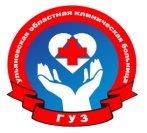 Министерство здравоохранения, семьи исоциального благополучия Ульяновской областиГОСУДАРСТВЕННОЕ УЧРЕЖДЕНИЕЗДРАВООХРАНЕНИЯУЛЬЯНОВСКАЯ ОБЛАСТНАЯКЛИНИЧЕСКАЯ БОЛЬНИЦАул. III Интернационала, д. 7, г. Ульяновск, 432063тел.: 8 (422) 32-32-46, факс: 8 (422) 32-58-62E-mail: regmed.uokb@yandex.ruОКПО 01948865, ОГРН 1027301409123, ИНН 7300000043/КПП 732601001______  _____________20___ г. №_______Члену Общественной палаты Ульяновской областиА.А.БрагинуЕ.Ф. Громовой, Транпортная ул.,                                 д. 4, В. 7129.11.2016 г.15.00 – 17.00Место проведения: г. Ульяновск, зал заседаний Учёного совета читального зала Ульяновского государственного педагогического университета имени И.Н. Ульянова        (пл. 100-летия со дня рождения В.И. Ленина, д. 4, 2 этаж)